Znak sprawy: ZP.271.2.16.2021Załącznik nr 1 do zapytania ofertowegoSZCZEGÓŁOWY OPIS PRZEDMIOTU ZAMÓWIENIAI. Wymagania funkcjonalnePrzedmiotem zamówienia jest usługa udostępnienia, montażu, konfiguracji i uruchomienia fabrycznie nowego, wolnego od wad materiałowych i prawnych oraz pochodzących z bieżącej produkcji urządzenia płatniczego, zwanego dalej „Opłatomatem” wraz z bieżącą obsługą i serwisem eksploatacyjnym na potrzeby kompleksowej obsługi klientów korzystających z usług Urzędu Gminy w Klembowie oraz usług jednostek podległych Gminie Klembów.Dzierżawa urządzenia, wraz z instalacją oraz kosztami związanymi z bieżącą eksploatacją, zgodnie z poniższymi zapisami, świadczona będzie przez okres 12 miesięcy od dnia podpisania protokołu odbioru.Zamawiający wymaga aby wydzierżawione urządzenie umożliwiało klientom gminy,  dokonywanie opłat gotówkowych i bezgotówkowych od czynności załatwianych w Urzędzie Gminy w Klembowie oraz w jednostkach podległych Gminie Klembów, przy czym wpłaty mają być przekazywane na wyszczególnione konta, w zależności od rodzaju opłaty.Za pomocą Opłatomatu będzie można dokonywać następujących płatności: podatek od nieruchomości, rolny, leśny,podatek od środków transportowych,podatek JGU (osoby prawne),opłata za gospodarowanie odpadami komunalnymi,opłata skarbowa,regulowanie należności za wodę i ścieki,opłata za przedszkole,opłata za dożywianie w szkołach,opłata za wydanie tabliczki adresowej,opłata za zezwolenie na sprzedaż napojów alkoholowych,opłata za zajęcie pasa drogowegoopłata za dzierżawę,czynsze,opłata adiacencka.Zamawiający zastrzega sobie możliwość zmiany liczby oraz rodzajów obsługiwanych opłat. Klient gminy realizujący opłatę nie będzie ponosił kosztów transakcyjnych oraz innych opłat związanych z realizacją transakcji przez Opłatomat.Opłatomat umożliwia dokonania wpłaty za pomocą banknotów lub bilonu w złotych polskich.Opłatomat dla płatności gotówkowych (banknoty i bilon) ma możliwość wydawania reszty.Dostarczone urządzenie musi umożliwiać przyjęcie wpłat gotówkowych na poziomie nie mniejszym niż 0,5 mln. PLN miesięcznie.Wykonawca zobowiązuje się do przyjęcia odpowiedzialności za środki finansowe przyjęte od wpłacających. Wykonawca zapewnieni we własnym zakresie i na własny koszt transport, ochronę i ubezpieczenie środków pieniężnych przyjętych w Opłatomacie.Dokonywanie opłat bezgotówkowych musi być możliwe za pomocą kart płatniczych, kart debetowych, kart kredytowych, wydawanych w Polsce i w Unii Europejskiej, oraz systemu BLIK.Minimalny zakres obsługiwanych kart to: Visa, MasterCard.Opłatomat musi zapewnić obsługę płatności kartami płatniczymi w technologii zbliżeniowej,Opłatomat musi zapewnić realizowanie wpłat standardowych poprzez wybór odpowiedniej opcji na ekranie dotykowym lub poprzez wykorzystanie kodu kreskowego lub wielowymiarowego kodu QR.Opłatomat musi umożliwić wydrukowanie potwierdzenia wpłaty.Interfejs dostarczonych urządzeń: czytelny, intuicyjny, dostosowany do indywidualnych potrzeb Zamawiającego.Interfejs Opłatomatu musi być dostosowany do obsługi osób słabowidzących.Menu urządzeń w co najmniej dwóch wersjach językowych, w tym polski i angielski skonfigurowane przez Wykonawcę dla potrzeb urzędu.Wykonawca dokona konfiguracji menu z podziałem na rodzaje spraw podlegających opłacie, zgodnie z wytycznymi Zamawiającego.Zamawiający będzie miał możliwość generowania raportów z pełną historią obsługiwanych transakcji gotówkowych i bezgotówkowych.Wpłacający będzie miał możliwość wpisania swoich danych (imię, nazwisko, lub nazwa firmy, adres), tytułu opłaty, kwoty.Numer telefonu do pomocy i obsługi technicznej umieszczony w widocznym miejscu.Zamawiający dopuszcza za pośrednictwem Opłatomatu aktywność reklamową związaną wyłącznie z zakresem usług świadczonych przez Urząd Gminy w Klembowie i inne jednostki Gminy Klembów.Zamawiający nie dopuszcza możliwości realizowania przez Wykonawcę za pośrednictwem Opłatomatu żadnej innej formy aktywności reklamowej i gospodarczej.Opłatomat ma zostać zainstalowany na parterze budynku Zamawiającego tj. ul. Gen. Fr. Żymirskiego 38, 05 – 205 Klembów.Zamawiający zapewnia zasilanie w energię elektryczną oraz podłączenie do Internetu poprzez kabel cat. 5e zakończony końcówką RJ-45. Wykonawca zobowiązuje się do dostarczenia, w tym wniesienia, zainstalowania, uruchomienia i skonfigurowania urządzeń. Koszty energii elektrycznej oraz dostępu do Internetu przez kabel cat. 5e zakończony końcówką RJ-45 ponosi Zamawiający.Opłatomat musi spełnić następujące parametry:warunki pracy - urządzenie przystosowane do pracy wewnątrz budynków,temperatura pracy - minimalny zakres od 1OOC do 40C,przeznaczenie urządzenia - do pracy ciągłej - nie wymagające dodatkowej wentylacji,obudowa wolnostojąca (nie montowana w ścianie) z możliwością zakotwienia w podłodze,obudowa odporna na uszkodzenia mechaniczne i pożar,obudowa wyposażona w drzwiczki rewizyjne z zamkiem,złącza - wbudowane gniazdo zasilające oraz gniazdo sieciowe Ethernet RJ-45,zasilanie - zewnętrzne, napięcie zmienne 230V,jednostka sterująca - komputer przemysłowy (wysoka odpornością na warunki zewnętrzne i zwiększony poziom niezawodności działania) posiadający:min 32GB pamięci wbudowanej,min 4 GB pamięci RAM,kartę sieciową Ethernet z wejściem RJ-45,modem 5G do komunikacji awaryjnej,monitor panelowy, dotykowy, kolorowy z ekranem nie mniejszym niż 21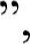 klawiatura panelowa, przemysłowa, odporna na uszkodzenia mechaniczne,wbudowane czytniki: • czytnik kodów kreskowych,  czytnik kodu QR,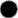 czytnik zbliżeniowo-stykowy, spełniający normy organizacji płatniczych,awaryjny zasilacz UPS.Wykonawca po dostarczeniu, zainstalowaniu i skonfigurowaniu Opłatomatu wykona test poprawności działania. Pozytywny wynik testu stanowi warunek podpisania protokołu odbioru i przyjęcia urządzeń do eksploatacji przez Zamawiającego.Wykonawca przeprowadzi szkolenia dla pracowników wskazanych przezZamawiającego w zakresie obsługi Opłatomatu w siedzibie Zamawiającego. Szkolenie musi zostać przeprowadzone i zakończone przed eksploatacyjnym uruchomieniem urządzenia.Wykonawca opracuje i przekaże Zamawiającemu, najpóźniej w terminie 5 dni roboczych od podpisania Umowy, projekt szczegółowej procedury postępowania i wzajemnego informowania w przypadku podejrzenia lub wykrycia przestępstw dokonanych za pośrednictwem kart płatniczych lub gotówki.II. Obsługa serwisowa w ramach miesięcznego wynagrodzenia:Wykonawca zapewni utrzymanie Opłatomatu w pełnej sprawności (za awarię Opłatomatu uważać się będzie jakąkolwiek utratę jego funkcjonalności, niezależnie od przyczyn i natury powstania wady), niezbędną konserwację i serwis urządzenia.Wykonawca zapewnia usuwanie awarii w ciągu następnego dnia roboczego (czas liczony od momentu zgłoszenia). Zamawiający przewiduje naliczanie kar umownych za każdy dzień zwłoki w rozpoczęciu usuwania awarii.Wszelkie awarie Opłatomatu będą zgłaszane przez Zamawiającego telefonicznie lub za pośrednictwem korespondencji e-mail.Wykonawca będzie udzielał Zamawiającemu na bieżąco przez cały okres obowiązywania Umowy wyjaśnień i pomocy w sprawach związanych z obsługą kart płatniczych, wpłat gotówkowych, używania Opłatomatu.Wykonawca zapewni bezpieczeństwo przesyłu danych podczas operacji za pomocą Opłatomatów.Wykonawca przeprowadzi rekonfigurację Opłatomatu: w tym m. in. zmiany tytułów obsługiwanych wpłat, zmiany w menu, zmiany numerów kont bankowych, dodanie numerów nowych kont bankowych, w czasie nie dłuższym niż 2 dni robocze od zgłoszenia przez Zamawiającego.Wykonawca zapewni aktualizację oprogramowania urządzeń.Wykonawca dostarczy materiały eksploatacyjne do wydruku potwierdzeń wpłat dla każdego urządzenia w całym okresie realizacji zamówienia.Wykonawca zapewni monitorowanie ilości papieru w drukarce Opłatomatu. Wymiana rolki papieru nastąpi w czasie nie dłuższym niż 2 godziny w czasie pracy urzędu Zamawiającego (tj.: pon. 8.00— 17.00, wt— czw. 8,00 — 16.00, pt. 8,00 — 15.00).Wykonawca zapewni obsługę płatności w godzinach urzędowania Zamawiającego(tj. pon. 8.00- 17.00, wt- czw. 8,00- 16.00, pt. 8,00 - 15.00),Wykonawca zapewni przekazywanie równowartości wpłat gotówkowych i bezgotówkowych na rachunki Zamawiającego, wskazane przez wpłacających najpóźniej następnego dnia roboczego po dokonaniu wpłaty w urządzeniu.Wykonawca zapewni pełną obsługę Opłatomatu w zakresie wpłat gotówkowych tj. stały dostęp w urządzeniach środków finansowych na wypłatę reszty dla wpłacającego zarówno w banknotach jak i w monetach.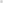 Wykonawca zobowiązany jest do serwisowania Opłatomatu z częstotliwością umożliwiającą niezakłócone korzystanie z nich. W miarę możliwości serwis taki odbywać się będzie w godzinach pracy urzędu, a w przypadku braku takiej możliwości poza godzinami pracy Zamawiającego w obecności upoważnionego pracownika Zamawiającego.Wykonawca zobowiązuje się do zachowania procedur bezpieczeństwa, a w szczególności do nieudostępniania danych o posiadaczu karty osobom nieuprawnionym oraz do niedopuszczenia do nieprawidłowego użycia lub skopiowania danych karty płatniczej.Wykonawca będzie zobowiązany do współpracy z firmą :a) Usługi Informatyczne INFO-SYSTEM Sp.j. Roman i Tadeusz Groszek , 05-120 Legionowo ul. Piłsudskiego 31 lok.240, z którego korzysta gmina w zakresie integracji usług z systemem GROSZEK,b) NetProces Sp. zo.o., 81-879 Sopot ul. Al. Niepodległości 645B, z którego korzysta gmina w zakresie integracji usług z systemem QNET.Wykonawca zobowiązany będzie do dostarczenia plików z danymi analitycznymi o uprzednio uzgodnionej z Zamawiającym strukturze, które mają na celu umożliwienie identyfikacji wpłat i ich dalsze analityczne rozksięgowanie w systemie finansowo księgowym Zamawiającego tj GROSZEK oraz QNET.Identyfikacja wpłat dokonywanych za pośrednictwem Opłatomatu nastąpi poprzez wskazanie Zamawiającemu odrębnie, do każdego wyszczególnionego rachunku bankowego:• rodzaju opłaty (gotówkowa, bezgotówkowa),  kwoty opłaty,  daty dokonania opłaty,  dane wpłacającego (np. imię, nazwisko, nazwa firmy, adres),  tytułu wpłaty dokonanej akceptowalnym przez Opłatomat instrumentem płatniczym.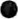 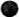 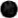 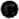 Rozliczenie takie dokonywane będzie następnego dnia roboczego od daty transakcji przeprowadzonej w Opłatomatacie. W razie wątpliwości, rolą Wykonawcy jest pełne rozliczenie kosztów transakcyjnych powstałych wskutek dokonania przez klientów gminy opłat przy użyciu Opłatomatu.W przypadku różnicy pomiędzy raportem kwoty transakcji, a rzeczywistym stanem gotówki wpłaconym na rachunek Zamawiającego, po wyjaśnieniu jej przyczyny, Wykonawca pokrywa niedopłatę lub Gmina zwraca Wykonawcy nadpłatę.